11-4 Study Guide and InterventionComposite FiguresAreas of Composite Figures A composite figure is a figure that can be separated into regions that are basic figures. 
To find the area of a composite figure, separate the figure into basic figures of which we can find the area. The sum of 
the areas of the basic figures is the area of the figure.Example: Find the area of the shaded region.a. 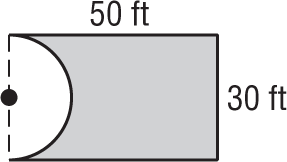 The figure is a rectangle minus one half ofa circle. The radius of the circle is one half of 30 or 15.	A = lw – π	= 50(30) – 0.5π	≈ 1146.6 or about 1147 fb. 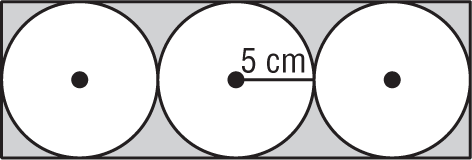 The dimensions of the rectangle are10 centimeters and 30 centimeters. The area of the shaded region is(10)(30) – 3π(52) = 300 – 75π	≈ 64.4 ExercisesFind the area of each figure. Round to the nearest tenth if necessary.	1. 							2. 			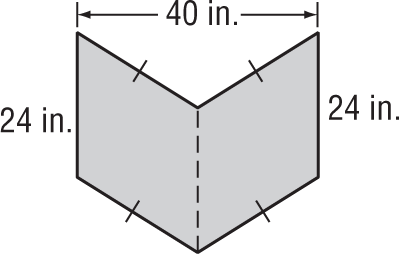 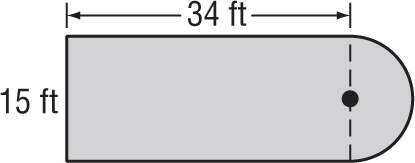 	3. 							4. 			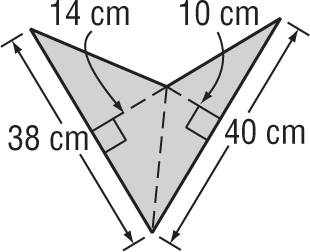 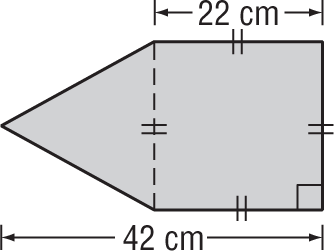 	5. 							6. 			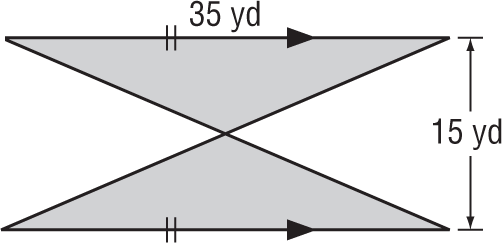 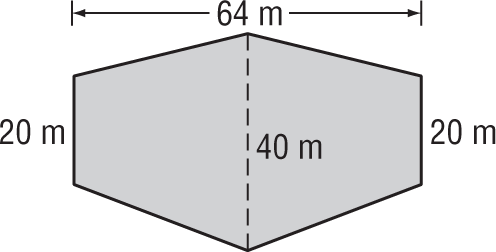 